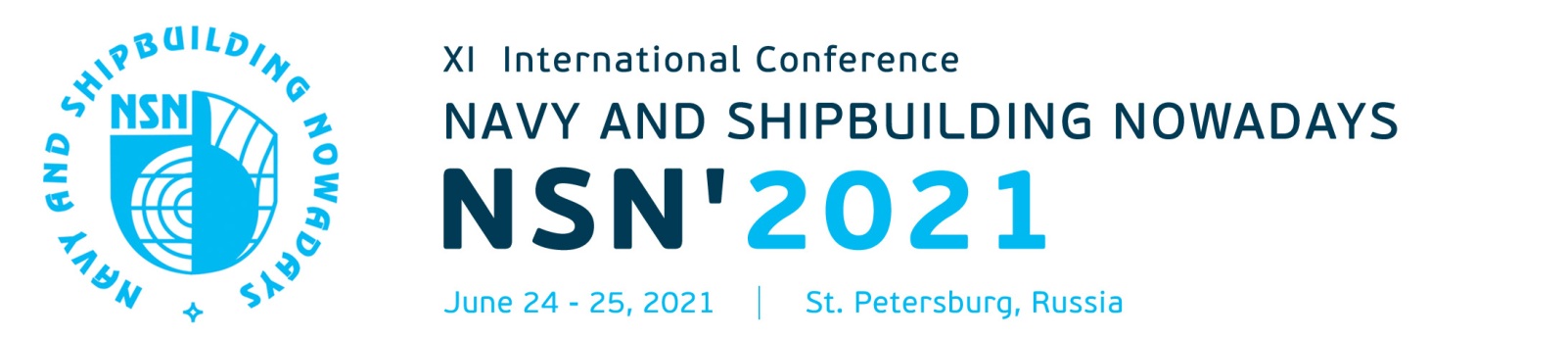 Declaration of InterestComplete the following. Please type or print clearly and return this form by E-mail to:NSN’2021 SecretariatKrylov State Research Centre44 Moskovskoe Shosse,  St.Petersburg,   196158,  RussiaE-mail:   nsn@ksrc.ru ,  A_Pylaev@ksrc.ruTel.: (812) 748-6347, (812) 386-6716   Fax: (812) 727-9594       Mrs.		      Mr.	    	   Prof.	     	     Dr.Surname												First Name(s)											Position 												Company  (organization)										Postal address 											City with postal code 				Country					E-mail 												Telephone  					Fax 						Accompanying person(s):										I intend to participate in Conference					        Yes/NoI wish to submit a paper						        Yes/NoSignature _______________			Date ________________Copies of this form you may distribute among your colleagues who might be interested in attending the NSN’2021. Also, we would be grateful if you give us contact information about interested persons, companies and organizations.